 Venn Diagram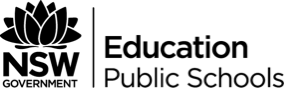 Hybrid documentary sub-genres and their relationship to the documentary genre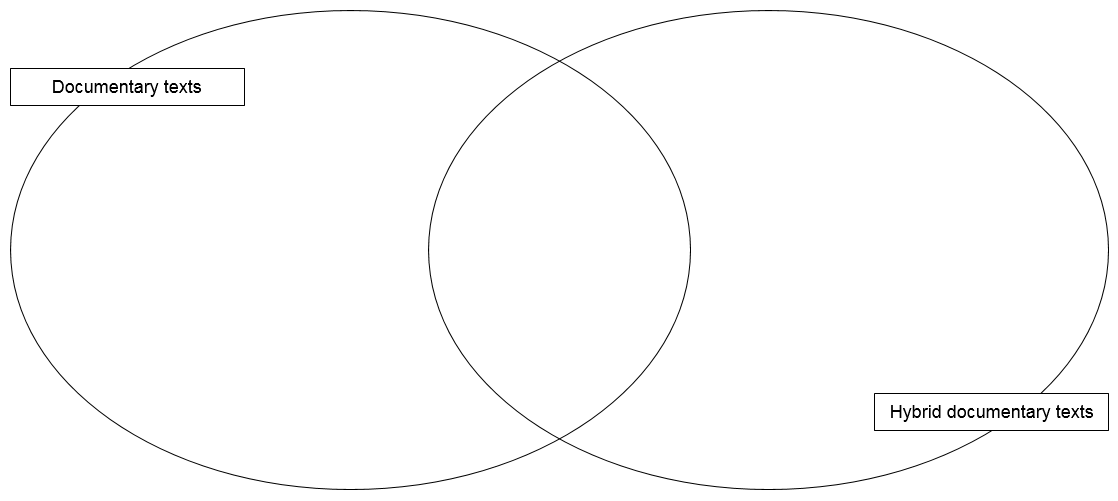 